 Приложение №3Ижморскиймуниципальный районИжморское городское поселениеЮридический адрес: 652120, Кемеровская область,Ижморский район, пгт. Ижморский, ул. Ленинская, д.94ОПРОСНЫЕ ЛИСТЫДля участия в конкурсном отборе проектов инициативного бюджетирования «Твой Кузбасс-твоя инициатива»Ижморского городского поселения Ижморского муниципального района Кемеровской областик проекту «Благоустройство мест захоронения(текущий ремонт) по адресу: Кемеровская область, Ижморский муниципальный район, Ижморское городское поселение, пгт.Ижморский»ТОМ №32020 годПредседателю областной конкурснойкомиссии по проведению конкурсногоотбора проектов инициативногобюджетирования "Твой Кузбасс-твояинициатива" в Кемеровской области                                              И.Ю.МалаховуПЕРЕЧЕНЬ ДОКУМЕНТОВдля участия в конкурсном отборе проектов инициативного бюджетирования «Твой Кузбасс – твоя инициатива» в Кемеровской области            Администрация Ижморского городского поселения Ижморского муниципального района Кемеровской области направляет документы для участия в конкурсном отборе проектов инициативного бюджетирования «Твой Кузбасс – твоя инициатива» в Кемеровской области:1.Заявку для участия в конкурсном отборе  на 7 л. в 1 экз.;2.Протокол собрания на 4 л. в 1 экз.;3.Протокол заключительного собрания жителей по определению параметров проекта  на 4 л. в 1экз., ведомость сбора денежных средств на 14л. в 1экз.4.Листы регистрации участников собрания жителей по определению параметров проекта  на 20 л. в 1экз.;5.Гарантийные письма администрации Ижморского городского поселения, индивидуальных предпринимателей, инициативной группы  подтверждающие намерение о включении средств на реализацию проекта,  на 12 л. в 1 экз.;6.Копии документов, подтверждающих, что имущество (в том числе земельные участки), предназначенное для реализации проекта, находится в муниципальной собственности, на  4 л. в 1 экз.;7.Документы, подтверждающие стоимость проекта (техническая документация: проектно-сметная документация или дефектная ведомость (ведомость объемов работ), план – схема, расчет цены, прайс-листы  и т.п., коммерческое предложение),  на 8 л. в 1 экз.;8.Акт технического осмотра места захоронения (кладбища), на 1л. в 1экз.9.Пояснительная записка к  локальной смете №1-1 (локальный сметный расчет) на «Благоустройство мест захоронения (текущий ремонт) по адресу: Кемеровская область, Ижморский муниципальный район, Ижморское городское поселение, пгт.Ижморский», на 1л. в 1экз.10.Копии информационных материалов, ссылки на Интернет и публикация в районной газете, объявления на информационных стендах и др., которые касаются освещения участия жителей в реализации проекта,  на 6 л. в 1 экз.;11.Фото общих собраний жителей  на 2 л. в 1экз.;12.Фотографии, свидетельствующие о неудовлетворительном состоянии объекта либо места для размещения объекта, предлагаемого для реализации в рамках проекта,  на 6 л. в 1 экз.Заявитель подтверждает и гарантирует, что вся информация, содержащаяся в заявке на участие в конкурсном отборе и иных прилагаемых документах, является подлинной и достоверной.Глава Ижморскогогородского поселения                                                       Е.В.Обанин«_____»_____________2019 г.   М.П.Заявка городского или сельского поселения, муниципального округа на участие в конкурсном отборе проектов инициативного бюджетирования "Твой Кузбасс - твоя инициатива" в Кемеровской области Ижморское городское поселение (наименование городского или сельского поселения, муниципального округа) Наименование проекта:Благоустройство мест захоронения (текущий ремонт) по адресу: Кемеровская область, Ижморский муниципальный район, Ижморское городское поселение, пгт.Ижморский 2. Место реализации проекта: Кемеровская область, Ижморский муниципальный район, Ижморское городское поселение, пгт.Ижморский2.1. Муниципальный район:Ижморский муниципальный район2.2.Городское или сельское поселение, центр административного района (не входящий в состав поселка городского типа, сельской территории и не наделенный статусом городского округа), поселок городского типа (не наделенный статусом городского округа), сельская территория, город районного подчинения:Ижморское городское поселение 2.3. Численность поселения: 5257 человек, в том числе жители пгт.Ижморский-4735человек3. Описание проекта:3.1. Типология проекта:      На органы местного самоуправления администрации Ижморского городского поселения в соответствии с Федеральным законом № 131-ФЗ от 06.10.2003 г. "Об общих принципах организации местного самоуправления в Российской Федерации", Уставом Ижморского городского поселения, возложены обязанности по содержанию и благоустройству мест захоронений.      Отношение граждан к памяти умерших и достойное содержание мест захоронения является одним из показателей цивилизованности, гуманности и зрелости общества. Для жителей Ижморского городского поселения разных возрастных категорий и социального статуса кладбище имеет огромное значение в плане воспитания социальной культуры, исполнения гражданского долга, а также соблюдения благочестивых христианских традиций и традиций иных религиозных конфессий. Похоронная культура является одной из древнейших форм социальной культуры, распространенной повсеместно. Большинство людей регулярно посещают могилы, где захоронены их родственники, так как захоронения являются местами исторической памяти о человеке. Традиция ухаживать за могилами родных и близких — одна из самых сакральных и самых человечных из всех существующих. Для православного же человека отношение к месту погребения другого христианина и вовсе свято. 3.2. Описание проблемы, на решение которой направлен проект:	Местом поклонения памяти ушедших от нас родных и близких является кладбище и оно постоянно должно отвечать этой функции, быть способным принять любое число посетителей. На территории Ижморского городского поселения находятся два места захоронения: закрытое кладбище на ул.Южная и новое, площадью 32384кв.м., с кадастровым номером 42:03:0208020:421, используемое с 2010 года.	Вопрос благоустройства и текущего ремонта места захоронения  является актуальным для жителей пгт.Ижморский. На территории кладбища нет достаточного количества мусорных контейнеров, что приводит к возникновению стихийных свалок. Нет простых скамеек, где люди могли бы посидеть и отдохнуть. Нет общественного туалета. Подъездной путь, проходящий через всю территорию кладбища, находится в неудовлетворительном состоянии. Выбоины и ямы, участки, заросшие травой затрудняют подъезд и проход траурных процессий к разным зонам захоронений, особенно в весенне-осенний период.  Мероприятия по благоустройству кладбища требуют неотложного решения в связи с технической необходимостью, эстетической целесообразностью и необходимостью реализации конституционного права граждан на достойное содержание мест захоронения и погребение родственников на благоустроенных, соответствующих техническим нормам и требованиям кладбищах.	Согласно санитарным  правилам и нормам СанПиН2.1.2882-11
"Гигиенические требования к размещению, устройству и содержанию кладбищ, зданий и сооружений похоронного назначения" территория кладбища должна быть разбита на функциональные зоны: входную, ритуальную, административно-хозяйственную, захоронений и другие. На входной зоне должны быть обустроены: автостоянка (парковка №1) для стоянки автотранспорта, место для сбора мусора с мусорными контейнерами в количестве 3 штук, скамейки, туалет. Также необходимо установить емкость для технической воды. Для отведения весенних паводковых вод, дождевых ливневых вод необходимо установить водопропускные трубы в количестве 2 штук между парковкой №1 и въездом на кладбище. Автостоянку (парковку №2), находящуюся в зоне захоронений необходимо досыпать щебнем, установить мусорные контейнеры в количестве 3 штук и скамейки. Для сохранности покрытия полотна подъездных путей на территории кладбища необходимо окюветить и  установить 10 водопропускных труб. 3.3. Мероприятия по реализации проекта.Таблица 13.4. Ожидаемые результаты: 	Благоустройство территории и текущий ремонт мест захоронения решит одну из проблем на территории Ижморского городского поселения. В первую очередь позволит жителям поселения беспрепятственно, независимо от погодных условий и времени года посещать место захоронения, производить ритуал захоронения. Привлечет непосредственно граждан к соблюдению чистоты и порядка при посещении погостов. Установка необходимого количества мусорных контейнеров позволит более эффективно и качественно наводить чистоту и порядок на территории кладбища. Будет своевременно вывозиться мусор. Будут соблюдены требования Роспотребнадзора в части  установки мусорных контейнеров и туалета. И конечно сами жители поселения будут более внимательными и ответственными, так как примут непосредственное участие как в софинансировании проекта, так и в виде непосредственного участия в реализации проекта на безвозмездной основе.3.5 Наличие технической документации:существует ли необходимая техническая документация?                     да/нет,если да, опишите:Первоначальное фото объекта, проектно - сметная документация: локальный сметный расчет, план - схема,  ведомость объема работ, коммерческое предложение. 4. Информация для оценки заявка:4.1. Планируемые источники финансирования мероприятий проекта.Таблица 2Расшифровка сумм денежных средств индивидуальных предпринимателей и юридических лиц, общественных организаций (расшифровывается сумма строки 1.3)Таблица 3 4.2. Социальная и экономическая эффективность от реализации проекта.Прямые благополучатели проектаЖители Ижморского городского поселения,  иногородние родственники усопших.Число прямых благополучателей (человек): 15000человек.4.3.  Участие жителей в определении и решении проблемы, заявленной в проекте:4.3.1. Число   жителей,  принявших  участие  в  идентификации  проблемы   в процессе предварительного рассмотрения: 577человек. (согласно   результатам   анкетирования  по  опросным  листам,  заполненным собственноручно  с указанием предполагаемого объекта(-ов), даты заполнения, подписи с расшифровкой) 4.3.2. Число жителей, принявших участие на заключительном собрании жителей:  540человек .4.4. Использование средств массовой информации (далее – СМИ) и других способов информирования жителей в процессе отбора приоритетной проблемы и разработка заявки:использовались ли СМИ для информирования жителей в процессе отбора и подготовки проекта?                                                                                    да/нет;если да, перечислите:использование специальных информационных стендов                         да/нет;наличие публикации в районной газете «Наша жизнь» № 42 (9299)  от 18 октября 2019 года :                                                        да/нет; наличие телевизионной передачи						        да /нет;информация в информационно – телекоммуникационной сети «Интернет»:в разделе «информация для населения»  на сайте Администрации Ижморского городского поселения, Ижморского муниципального района , Кемеровской области: http: ижморский.рф                                                                                       да/нет.5. Ожидаемая продолжительность реализации проекта: 6(шесть) месяцев.6. Сведения об инициативной группе.Представитель инициативной группы:Десятская Людмила Павловна8 913 437 13 718 (384 59) 2-18-82Состав инициативной группы:1.Корчинова Светлана Сергеевна2.Чупурова Татьяна Яковлевна3.Миронович Надежда Алексеевна7. Дополнительная информация и комментарии: Благоустройство мест захоронения в пгт.Ижморский (новое кладбище) в настоящее время находится в неудовлетворительном состоянии. Из-за выбоин и ям на подъездных путях затруднен подъезд и проход посетителей и траурных процессий. В дни поминовения посещает место захоронения большое количество жителей поселения, приезжают иногородние граждане, а на территории отсутствует туалет. На кладбище нет достаточного количества мусорных контейнеров для сбора мусора. Люди не могут после приведения в порядок мест захоронения (уборка листвы, мусора и другие работы) помыть руки, поставить букет. Проект поддержан жителями на собрании.Дата проведения: 21 октября  2019 г.Контактный телефон:  8(38459)2-34-77;Факс:8(38459)2-34-75e-mail:  posijmor@yandex.ruПочтовый адрес администрации городского или сельского поселения652120  Кемеровская область, Ижморский район, пгт.Ижморский, ул.Ленинская, д.94Глава Ижморскогогородского  поселения                                                         Е.В.Обанин08.11. 2019 г.ПРОТОКОЛ №1 СОБРАНИЯ ЖИТЕЛЕЙ Ижморского городского поселенияКемеровской области Ижморского муниципального района16.09.2019г.пгт.Ижморский                                                                               10.00Место проведения: Ижморский РДКПриглашенные:Носикова Н.И., заместитель главы Ижморского городского поселения Чекмарев Е.Ю., заместитель главы Ижморского городского поселения по ЖКХ и благоустройствуПовестка дня:1.Выбор председателя и секретаря собрания.2.Обсуждение и выбор проектов для участия в конкурсном отборе проектов инициативного бюджетирования «Твой Кузбасс- твоя инициатива».3.Определение суммы вклада населения, индивидуальных предпринимателей, юридических лиц, общественных организаций на реализацию выбранного проекта.4.Выбор  инициативной группы.По первому вопросу слушали- Жуйкова Владимира Ивановича,  предложил председателем-Дьяконову Алену Анатольевну., секретарем- Тихову Лидию Васильевну.В ходе общего открытого голосования единогласно избрали председателем-Дьяконову Алену Анатольевну, секретарем-Тихову Лидию Васильевну.По второму вопросу слушали- Носикову Наталю Ильиничну о реализации проекта  инициативного бюджетирования «Твой Кузбасс- твоя инициатива» в Кемеровской области. О том, что данная программа направлена на участие жителей в определении расходования средств местного бюджета и поддержку инициатив жителей в решении вопросов местного значения, о необходимости определения объекта, который считаете важным для участия в конкурсном отборе проектов инициативного бюджетированияВ ходе проведения обсуждения были предложены объекты: благоустройство и текущий ремонт: детской игровой площадки на улице Садовая, мест захоронения (нового кладбища) в пгт.Ижморский, тротуара по ул.Коммунистическая (в сторону  переезда). Проголосовало:  «За» проект «Благоустройство детской площадки по ул.Садовая»-33 «За» проект «Благоустройство места захоронения  (текущий ремонт) в  Пгт.Ижморский»-120«За» проект «Благоустройство и текущий ремонт пешеходного тротуара по  ул.Коммунистическая»-61      По третьему вопросу слушали- Носикову Наталью Ильиничну о том, что в софинансировании проекта должны принять участие органы местного самоуправления, жители, индивидуальные предприниматели, юридические лица, общественные организация. После того, как будет готова расчетно- сметная документация будет ясно сколько средств будет затрачено из местного бюджета, а с населением нужно проводить опрос и каждый житель должен определиться какую сумму каждый готов внести для участия в проекте.В состав инициативной группы населением были предложены следующие кандидатуры: Десятская Людмила Павловна, Миронович Надежда Алексеевна, Чупурова Татьяна Яковлевна, Корчинова Светлана СергеевнаВ ходе общего открытого голосования проголосовали списком за предложенных кандидатур единогласно.	Решили:1.Принять участие в проекте инициативного бюджетирования «Твой Кузбасс- твоя инициатива»2.Выбрать проектом для участия в конкурсном отборе инициативного бюджетирования «Твой Кузбасс- твоя инициатива» проект «Благоустройство мест захоронения (текущий ремонт) в пгт.Ижморский».3.Для определения суммы вклада населения на реализацию выбранного проекта продолжить вести опрос среди жителей и проводить разъяснительную работу.4.Выбрать инициативную группу в количестве трех человек:Десятскую Людмилу Павловну, Микрорайон, д.5, кв.5Миронович Надежду Алексеевну, пер.Строителей, д.1АЧупурову Татьяну Яковлевну, Микрорайон, д.9, кв.9Корчинову Светлану Сергеевну, ул.Ленинская, д.31Итоги собрания и принятые решения:Заверяю:Глава Ижморскогогородского поселения___________________ Обанин Евгений Владимирович   Председатель собрания:Дьяконова Алена Анатольевна_____________________                                                              (подпись)Секретарь собрания:Тихова Лидия Васильевна: __________________________                                                              (подпись)Представитель инициативной группы:Десятская Людмила Павловна_________________________                                                                              (подпись)Члены инициативной группы:Корчинова Светлана Сергеевна _______________________                                                                (подпись)  Миронович Надежда Алексеевна______________________                                                                (подпись)Чупурова Татьяна Яковлевна _______________________                                                        (подпись)ПРОТОКОЛ №2 ЗАКЛЮЧИТЕЛЬНОГО СОБРАНИЯ ЖИТЕЛЕЙ Ижморского городского поселенияКемеровской области Ижморского муниципального района21.10.2019г.пгт.Ижморский                                                                               10.00место проведения: Ижморский РДКприглашенные: 	Носикова Н.И., заместитель главы Ижморского городского поселенияЧекмарев Е.Ю., заместитель главы Ижморского городского поселения по ЖКХ и благоустройствуповестка дня:Выбор председателя и секретаря собрания.Доклад представителя инициативной группы Десятской Л.П. по вопросу выбора объекта.Выбор проекта для участия в конкурсном отборе проектов инициативного бюджетирования «Твой Кузбасс- твоя инициатива».Определение суммы вклада населения, индивидуальных предпринимателей, юридических лиц, общественных организаций на реализацию выбранного проекта.По первому вопросу слушали- Сидельцеву С.А. Предложила председателем-Дьяконову А.А, секретарем- Тихову Л.В.В ходе общего открытого голосования единогласно избрали председателем-Дьяконову А.А., секретарем-Тихову Л.В.По второму и третьему вопросу слушали- Десятскую Л.П. представителя инициативной группы. Для участия выбранного проекта «Благоустройство кладбища» в конкурсном отборе необходимо собрать пакет документов: смету, документы, подтверждающие, что земельный участок находится в муниципальной собственности. Смета и документы готовятся. Опросные листы собраны и обработаны. Члены инициативной группы распространяли опросные листы по учреждениям, организациям, проходили по улицам.По четвертому вопросу слушали- Десятскую Людмилу Павловну, представителя инициативной группы с предложением определить сумму вклада от жителей на реализацию проекта в размере 72745 рублей (Семьдесят две тысячи семьсот сорок пять) рублей. Деньги собирают представители инициативной группы по ведомости сбора денежных средств.Итоги собрания и принятые решения:Заверяю:Глава Ижморскогогородского поселения___________________ Обанин Евгений Владимирович   Председатель собрания:Дьяконова Алена Анатольевна_____________________                                                              (подпись)Секретарь собрания:Тихова Лидия Васильевна: __________________________                                                              (подпись)Представитель инициативной группы:Десятская Людмила Павловна_________________________                                                                              (подпись)Члены инициативной группы:Корчинова Светлана Сергеевна _______________________                                                                (подпись)  Миронович Надежда Алексеевна______________________                                                                (подпись)Чупурова Татьяна Яковлевна _______________________                                                        (подпись)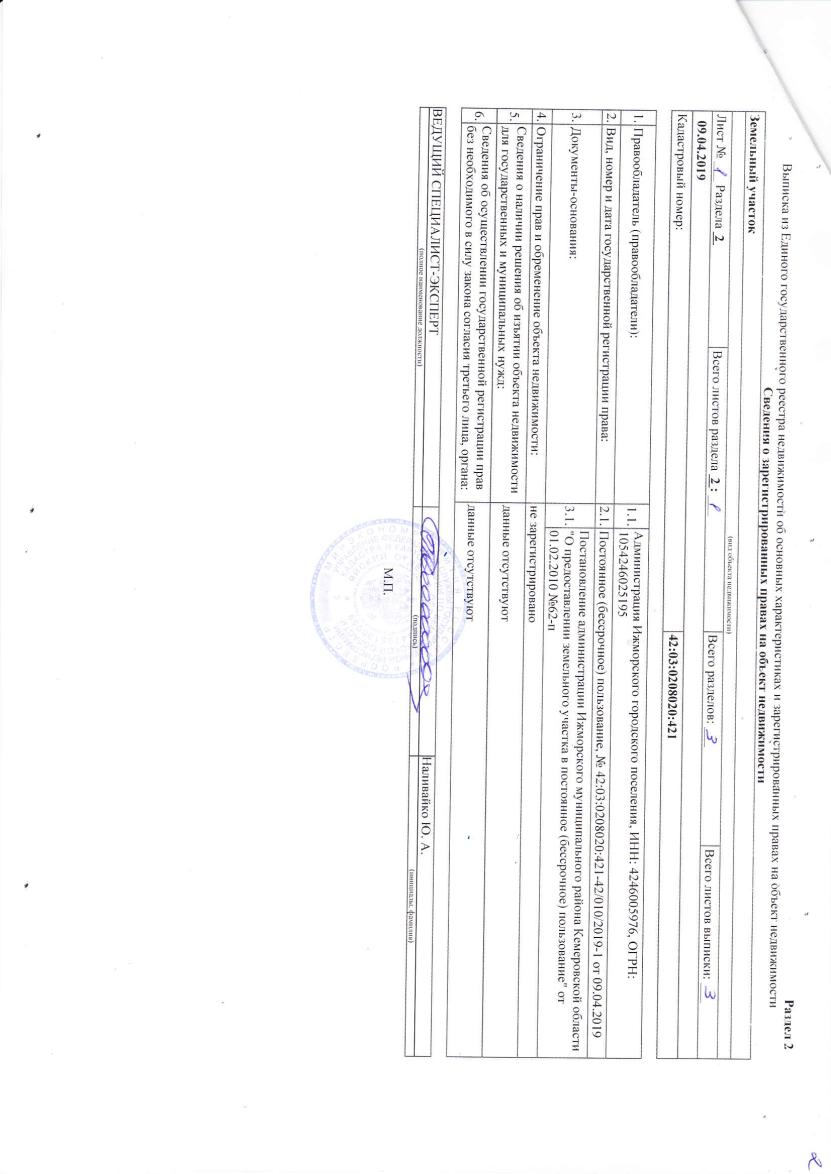 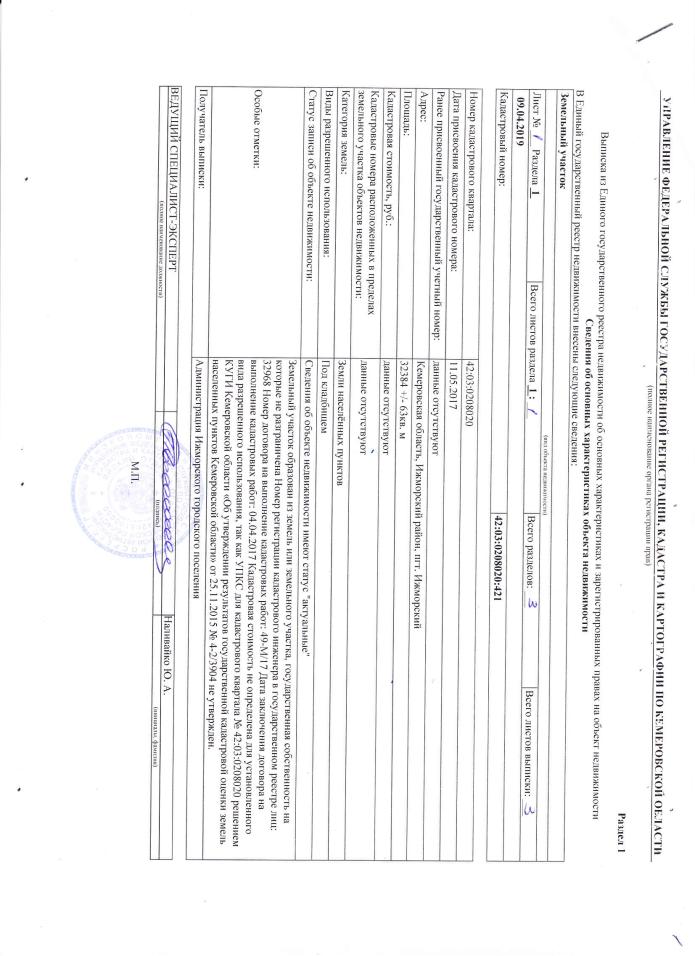 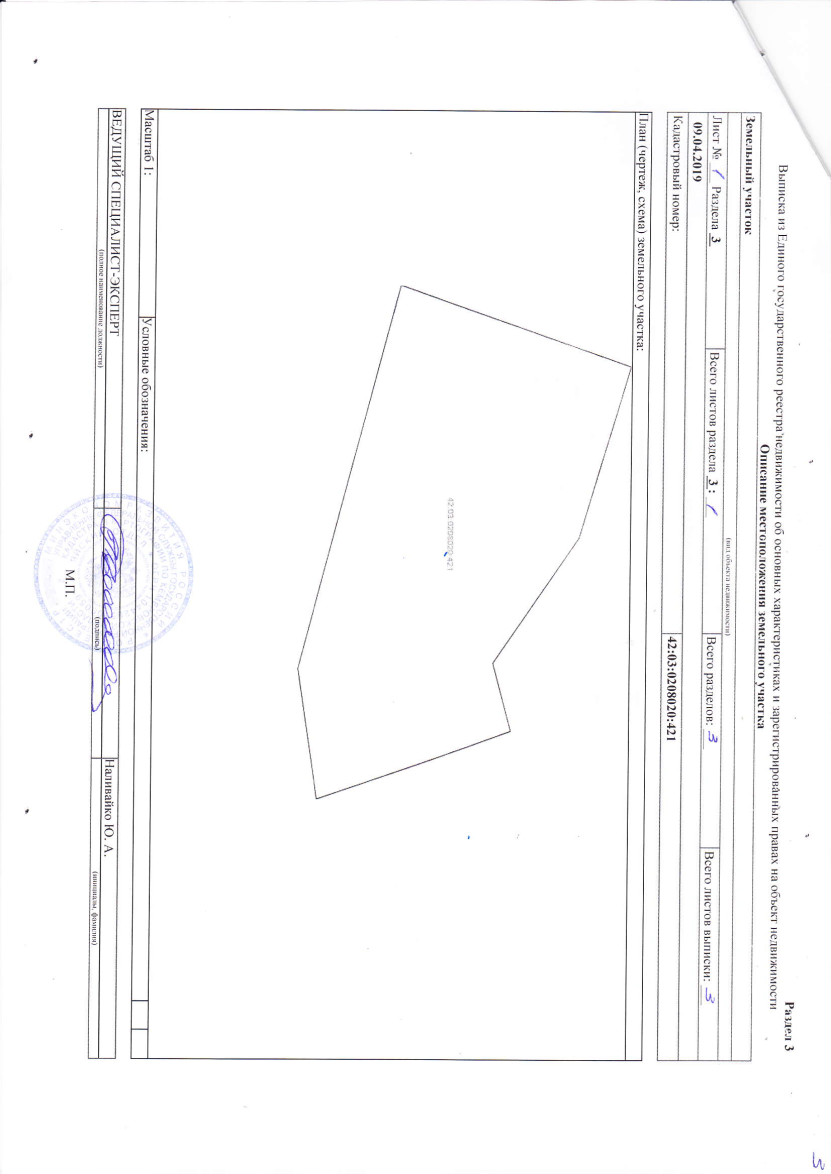 Утверждаю: Глава Ижморского городского поселения:Е.В.Обанин________________________________________Ведомость объема работБлагоустройство мест захоронения (текущий ремонт) по адресу: Кемеровская область, Ижморский муниципальный район, Ижморское городское поселение, пгт.ИжморскийОтсыпать щебнем в два слоя из-за заниженности рельефа и просадки основания (болотистая местность) парковку №1 (в центре кладбища) размером 10х20м=200кв.мОтсыпать щебнем подъездные пути протяженностью 260х5м=1300кв.мОтсыпать щебнем в два слоя из-за заниженности рельефа и просадки основания парковку №2 (на въезде) размером 10х30=300кв.м. Окюветить,  500м Уложить стальные водопропускные трубы диаметром 300мм, протяженность 52м: 2 трубы длиной 6м на примыкании парковки №2 с подъездными путями;10 труб длиной 4мНанести на стальные трубы нормальную битумно-резиновую или битумно-полимерную изоляцию, 1км.трубопровода, 0,052.Установить контейнер под мусор  объемом 0,75куб.м, 6шт.Установить скамья , 6шт.Установить емкость для воды из металла объемом 500л, 1шт.Составил: Заместитель главы по ЖКХ, благоустройству и строительству администрации Ижморского городского поселения Е.В.Чекмарев____________________Проверил: начальник МКУ «Отдел жизнеобеспечения Ижморского муниципального района» Д.Н.Андронов____________________ Утверждаю:Глава Ижморского городского поселения_________________Е.В.ОбанинАКТ технического осмотра места захоронения (кладбища)22.10.2019г.                                                                                   пгт.Ижморский	Комиссия в составе: главного архитектора Ижморского муниципального района (по согласованию) Соловьяна Вадима Николаевича, заместителя главы по благоустройству, ЖКХ и строительства администрации Ижморского городского поселения Чекмарева Евгения Юрьевича, заместителя главы Ижморского городского поселения Носиковой Натальи Ильиничны произвела осмотр места захоронения (кладбища), находящегося по адресу: Кемеровская область, Ижморский муниципальный район, Ижморское городское поселение, пгт.Ижморский.	В результате осмотра выявлено следующее: Ограждение и ворота имеются. Туалет нет. Вывеска отсутствует, лавочки отсутствуют, мусорные контейнеры в плохом состоянии (дно и боковые стенки проржавели, в дырах). Земляное полотно подъездного пути к зонам захоронений, автостоянки занижено на 25см. Верхний слой покрытия в выбоинах и ямах. В осенне-весенний период проезд автотранспорта и проход посетителям затруднены. Покрытие полотна площадки для стоянки автотранспорта требует досыпки щебнем. Водоотведение паводковых вод недостаточное, требуется окювечивание и вкладывание водопропускных труб. 	 Заключение комиссии. Для дальнейшей эксплуатации подъездного пути, проходящего по территории места захоронения (кладбища) и удобства посетителей необходимо провести:  текущий ремонт дорожного полотна и автостоянок №1 и 2, а именно восстановление щебеночного покрытия; дополнительное окювечивание и укладку водопропускных труб;установку  лавочек, емкости под воду, мусорных контейнеров, туалета.Комиссия:___________________________Соловьян В.Н.___________________________Чекмарев Е.Ю.___________________________Носикова Н.И.Утверждаю:Глава Ижморского городского поселения:____________Е.В.ОбанинПояснительная запискак локальной смете №1-1 (локальный сметный расчет) на «Благоустройство мест захоронения (текущий ремонт) по адресу: Кемеровская область, Ижморский муниципальный район, Ижморское городское поселение, пгт.Ижморский»	Согласно санитарным правилам и нормам СанПиН 2.1.2882-11
"Гигиенические требования к размещению, устройству и содержанию кладбищ, зданий и сооружений похоронного назначения" пункт 2.7. устройство кладбища предусматривает водоснабжение. Для обеспечения норм и правил на кладбище необходимо установить металлическую емкость для технической воды, объемом 500л.	 Вода необходима для мытья рук, полива рассады цветов на захоронениях. Также в пожароопасный период в весенне время емкость с водой необходима для предотвращения возгорания на территории кладбища.Заместитель главы по ЖКХ,благоустройству и строительствуадминистрации Ижморскогогородского поселения                                                                 Е.Ю.Чекмарев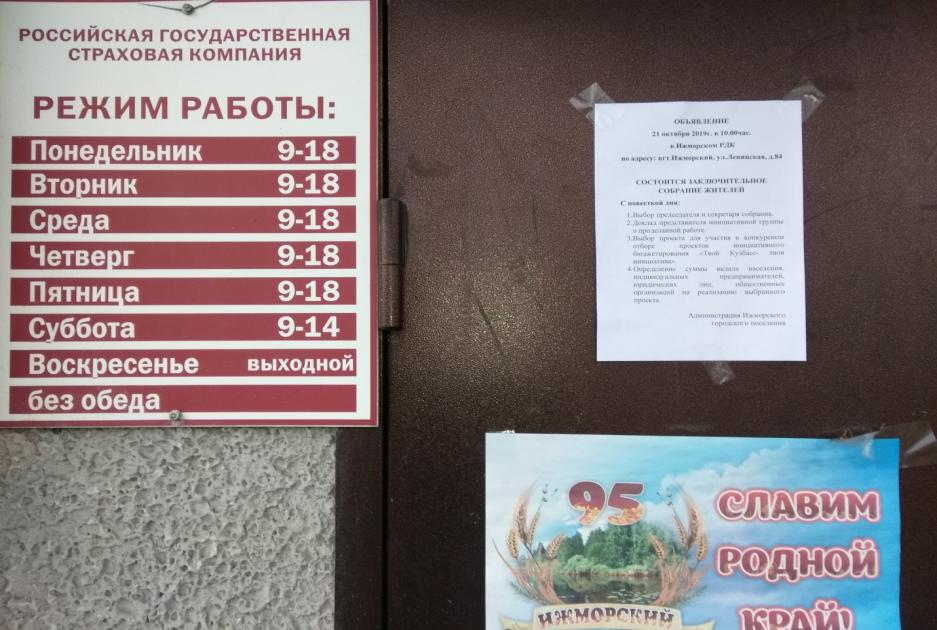 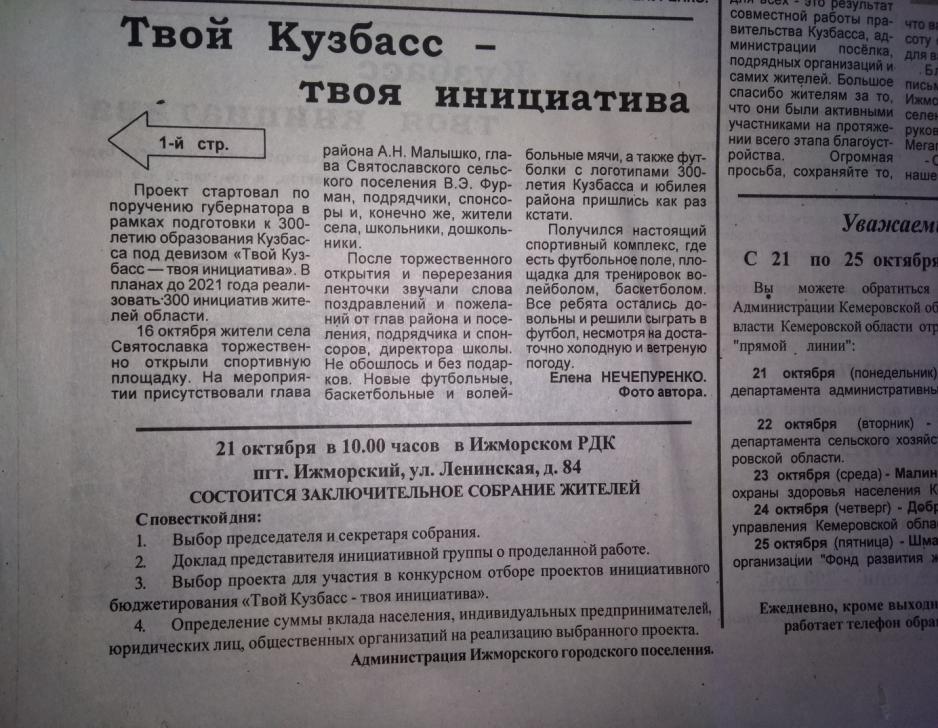 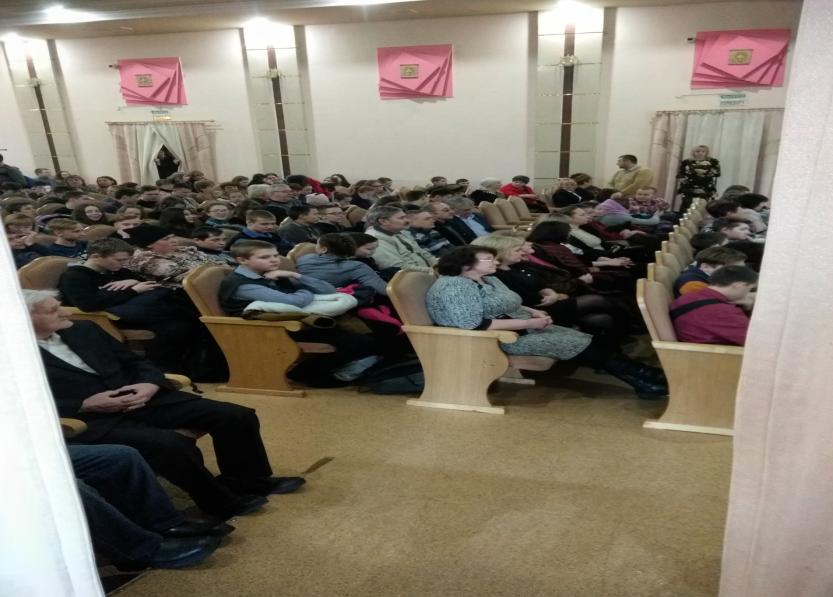 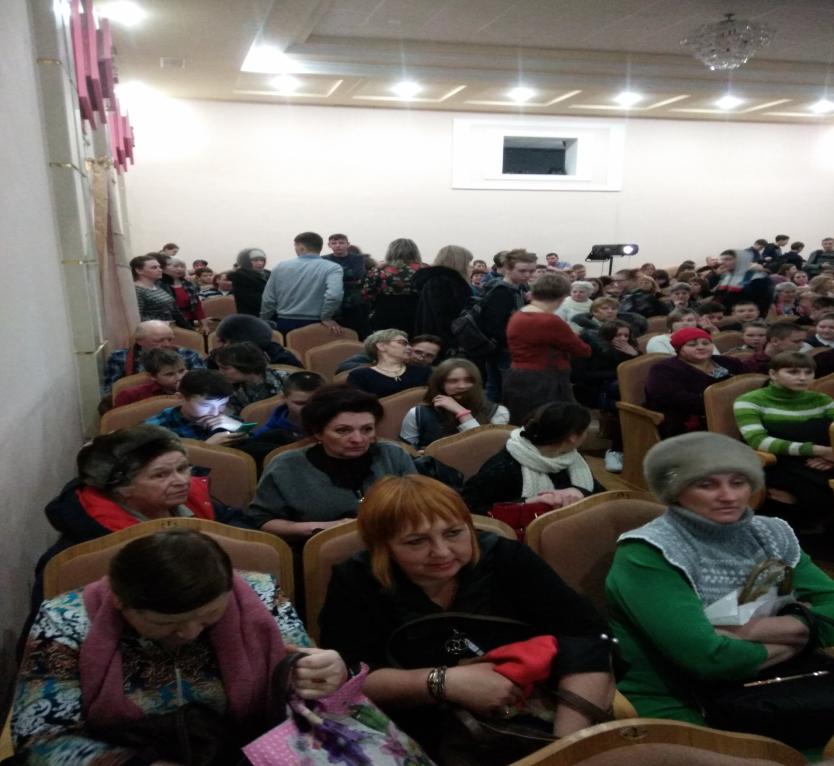 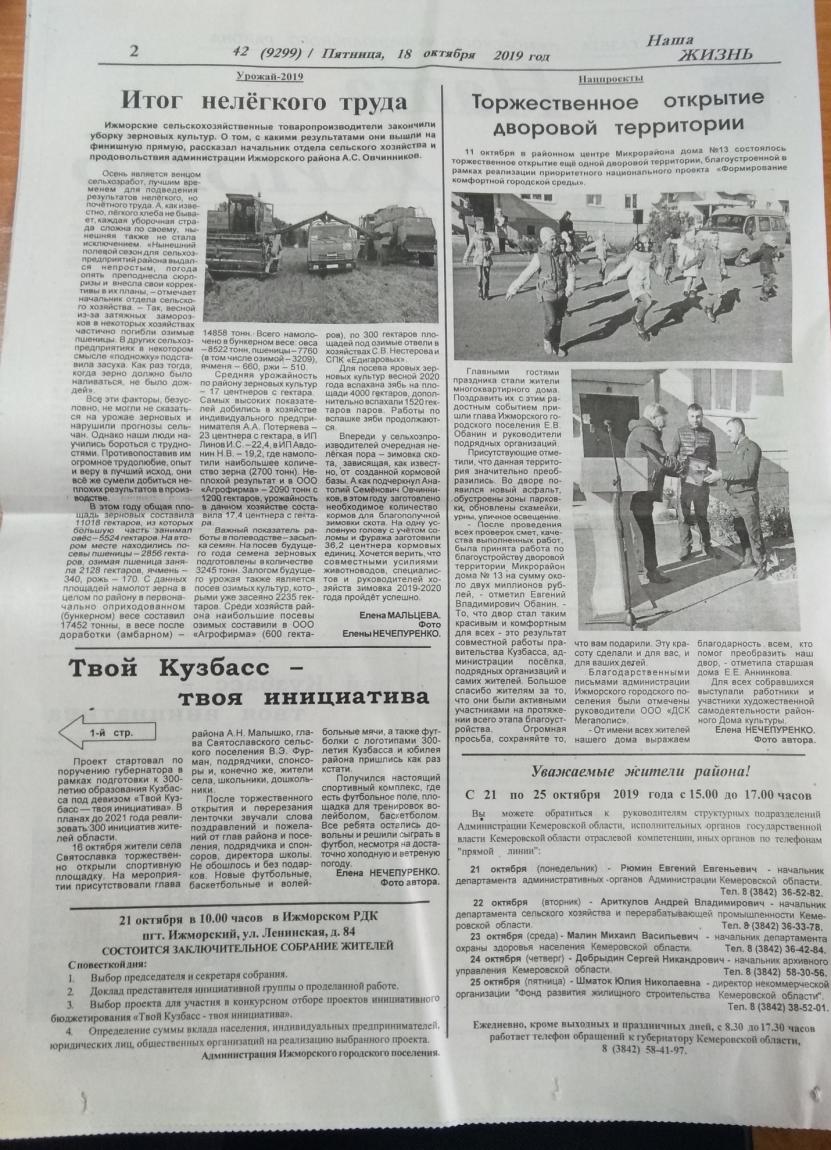 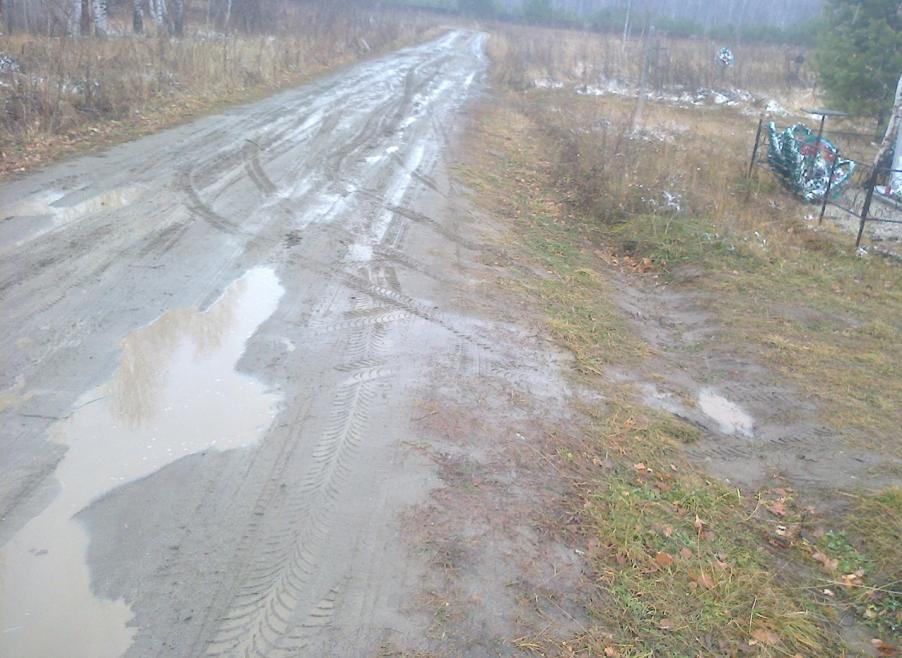 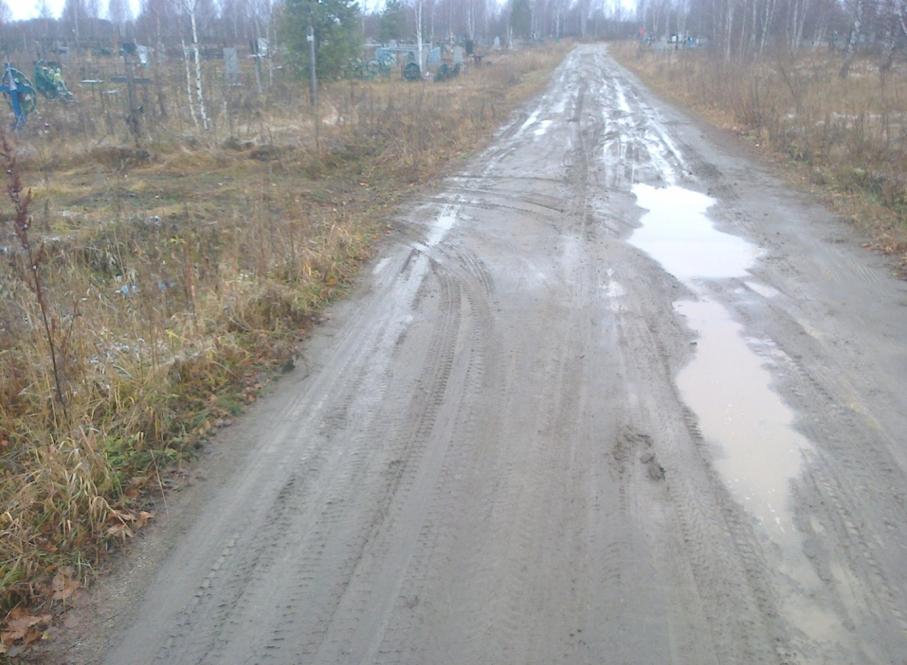 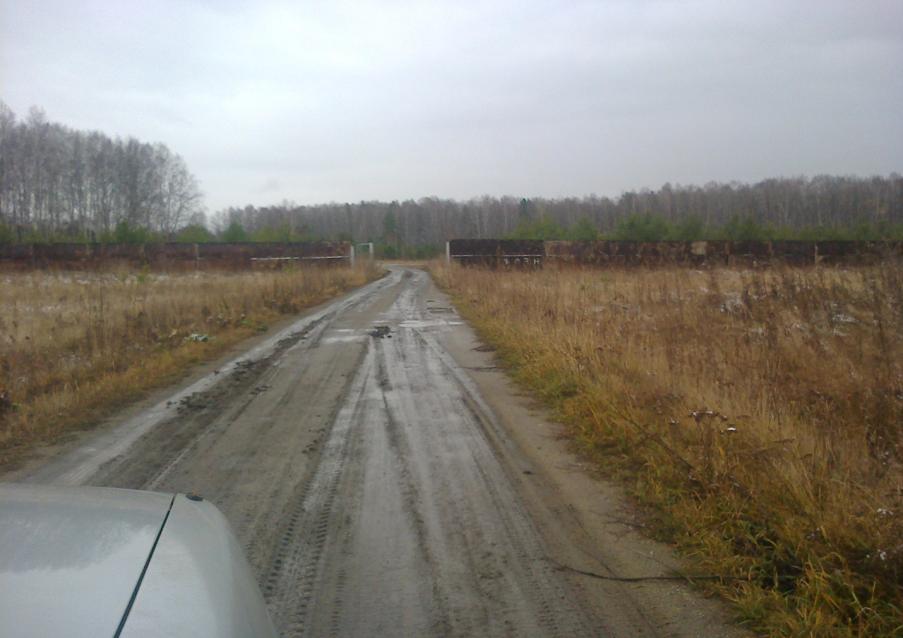 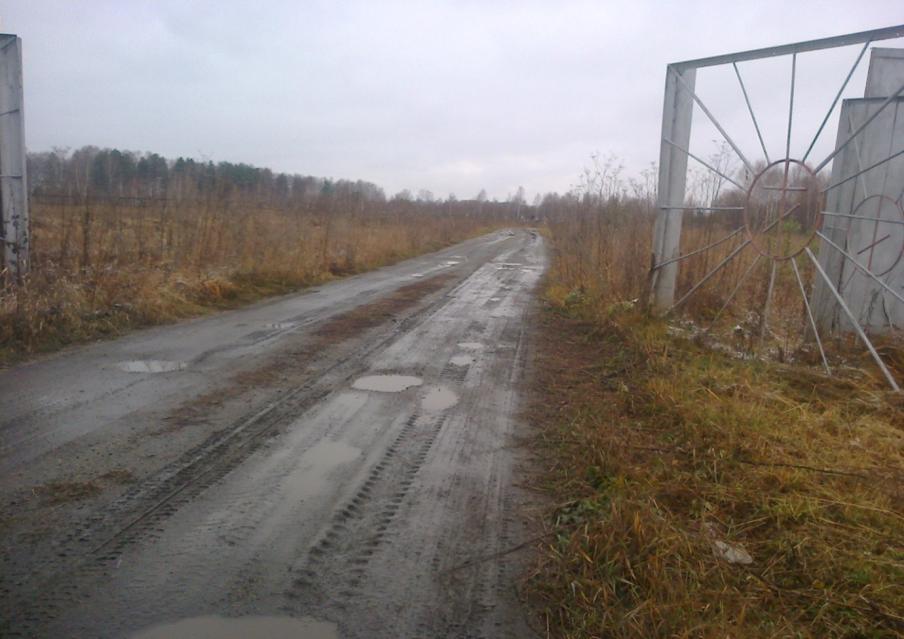 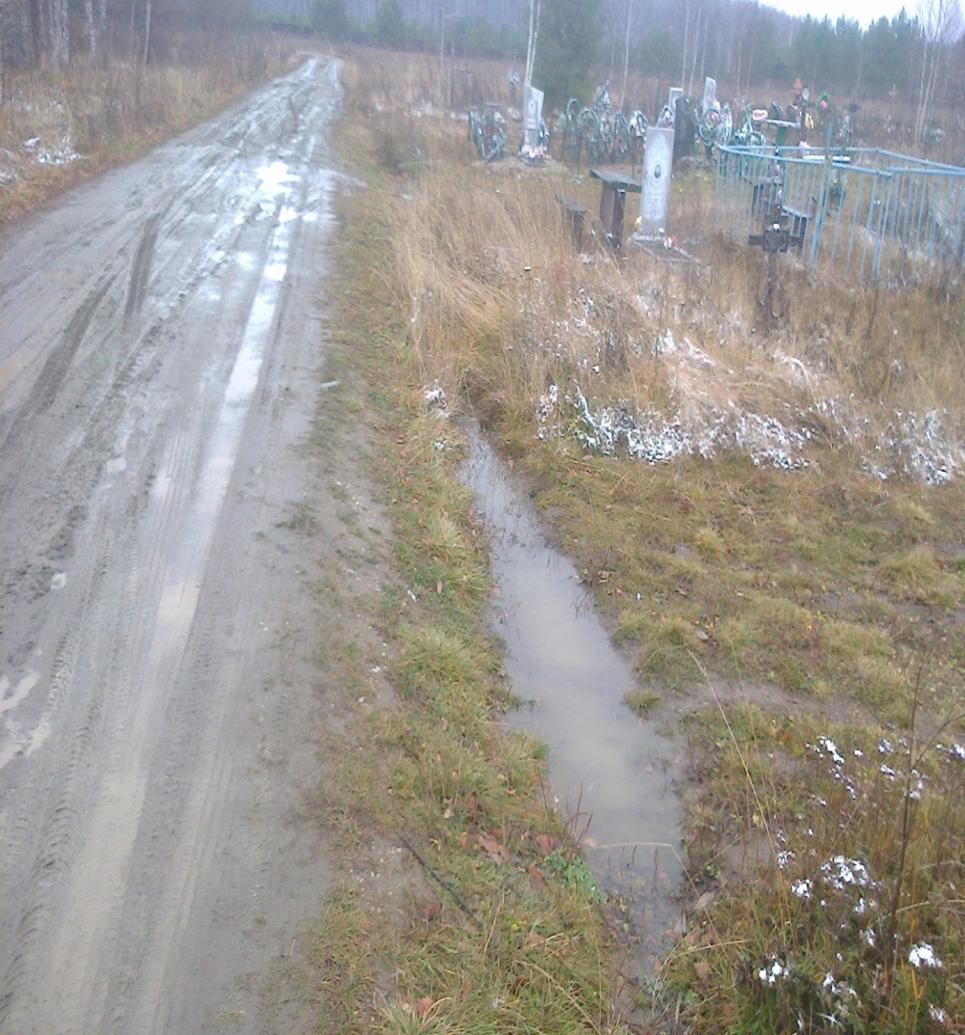 №п/пВиды работ (услуг)Полная стоимость, (руб.)ОписаниеБлагоустройство мест захоронения и текущий ремонт1103644-уличный туалет,-мусорные контейнеры-скамейки-емкость для воды- подсыпка щебнем подъездных путей-подсыпка щебнем парковки №1 и 2-окювечивание-водопропускные трубы№ п/пВиды источниковСумма(руб.)Доля (процентов)1Общая сумма средств, в том числе336 45730,51.1Средства бюджета городского или сельского поселения124 71211,31.2Средства населения72 7456,61.3Средства индивидуальных предпринимателей и юридических лиц, организаций139 00012,62Субсидия из областного бюджета на реализацию проектов инициативного бюджетирования «Твой Кузбасс - твоя инициатива», не более 1250,0 тыс. рублей767 18769,5Итого 1 103 644100№п/пНаименованиеДенежный вклад(руб.)1ИП Варанкина Т.Д.1 0002ИП Полева Н.М.1 0003ИП Кузнецов С.В.3 0004ИП Таран С.А.3 0005ООО «Сибирь»50 0006ООО «Удача»50 0007Территориальный отдел по Ижморскому лесничеству Департамента лесного комплекса Кемеровской области10 0008ИП Толкунова О.М.8 0009ИП Лоскутникова Н.В.3 00010ИП Гришанова Л.А.10 000Итого:139 000№п/пНаименование пунктаИтоги собрания и принятые решения1Количество жителей, присутствующих на собрании2142Наименование проектов, которые обсуждались на собрании жителейБлагоустройство и текущий ремонт:-места захоронения,-детской игровой площадки,-пешеходного тротуара3Количество проектов, предлагаемых жителями для реализации в рамках проектов инициативного бюджетирования «Твой Кузбасс- твоя инициатива» в Кемеровской области14Состав инициативной группы (Ф.И.О. полностью, контактные данные-адрес, телефон)1.Десятская Людмила Павловна, 652120 Кемеровская область, Ижморский район, пгт.Ижморский, Микрорайон, д.9, кв.58 913 437 13 712. Миронович Надежда Алексеевна,652120 Кемеровская область, Ижморский район, пгт.Ижморский, Микрорайон, д.9, кв.98 905 909 44 833.Чупурова Татьяна Яковлевна,652120 Кемеровская область, Ижморский район, пгт.Ижморский, Микрорайон, д.9, кв.98 905 070 06 254.Корчинова Светлана Сергеевна652120 Кемеровская область, Ижморский район, пгт.Ижморский, ул.Ленинская, д.318 961 714 68 35Информация по проекту, выбранному жителями для реализации проекта инициативного бюджетирования «Твой Кузбасс-твоя инициатива»Информация по проекту, выбранному жителями для реализации проекта инициативного бюджетирования «Твой Кузбасс-твоя инициатива»Информация по проекту, выбранному жителями для реализации проекта инициативного бюджетирования «Твой Кузбасс-твоя инициатива»5Наименование наиболее острой, значимой для поселения/городского округа проблемы, выбранной жителями для реализации в рамках проектов инициативного бюджетирования «Твой Кузбасс - твоя инициатива» в Кемеровской областиБлагоустройство мест захоронения (текущий ремонт) в пгт.Ижморский6Количество участников собрания, проголосовавших  за реализацию проекта1207Предполагаемая общая стоимость реализации проекта (руб.)11036448Сумма вклада населения(безвозмездных поступлений от физических лиц) на реализацию проекта (руб.)8200№п/пНаименование пунктаИтоги собрания и принятые решения1Количество жителей,  присутствующих на собрании (человек)5402Наименования проектов, которые обсуждались на собрании жителейБлагоустройство:-места захоронения (нового кладбища) в пгт.Ижморский3Количество проектов, предлагаемых жителями для реализации в рамках проектов инициативного бюджетирования «Твой Кузбасс-твоя инициатива» (шт.)14Состав инициативной группы (Ф.И.О.), контактные данные, адрес, телефон1.Десятская Людмила Павловна, 652120 Кемеровская область, Ижморский район, пгт.Ижморский, Микрорайон, д.9, кв.52. Миронович Надежда Алексеевна,652120 Кемеровская область, Ижморский район, пгт.Ижморский, Микрорайон, д.9, кв.93.Чупурова Татьяна Яковлевна,652120 Кемеровская область, Ижморский район, пгт.Ижморский, Микрорайон, д.9, кв.94.Корчинова Светлана Сергеевна652120 Кемеровская область, Ижморский район, пгт.Ижморский, ул.Ленинская, д.315Представитель инициативной группы, ответственный за информирование о подготовке и реализации проекта (Ф.И.О.), контактные данные, адрес, телефонДесятская Людмила Павловна, 652120 Кемеровская область, Ижморский район, пгт.Ижморский, Микрорайон, д.9, кв.5Информация по проекту, выбранному жителями для реализации проекта инициативного бюджетирования «Твой Кузбасс-твоя инициатива»Информация по проекту, выбранному жителями для реализации проекта инициативного бюджетирования «Твой Кузбасс-твоя инициатива»Информация по проекту, выбранному жителями для реализации проекта инициативного бюджетирования «Твой Кузбасс-твоя инициатива»6Наименование наиболее острой, значимой для поселения проблемы, выбранной жителями в рамках проектов инициативного бюджетирования «Твой Кузбасс-твоя инициатива»   Согласно санитарным  правилам и нормам СанПиН2.1.2882-11
"Гигиенические требования к размещению, устройству и содержанию кладбищ, зданий и сооружений похоронного назначения" устройство  мест захоронения (кладбищ) должно включать в себя организацию подъездных путей  и автостоянок, благоустройство территории.     Новое кладбище в пгт.Ижморский было открыто в 2010 году. Подъездные пути внутри территории кладбища, необходимые для подъезда к различным зонам захоронений, автостоянке,  находятся в неудовлетворительном состоянии, из-за выбоин, ям и участков, заросших травой,  Это затрудняет проведение похорон в осеннее- зимний период времени.     Также в дни захоронения и поминовения усопших кладбище посещает большое количество жителей поселения и иногородних. Для удобства населения и соблюдения санитарных норм необходимо установить   общественный туалет, скамейки, контейнеры для сбора мусора, емкость для воды.7Количество участников собрания, проголосовавших за реализацию проекта5408Предполагаемая общая стоимость реализации проекта (тыс.руб.)11036449Сумма вклада населения (безвозмездных поступлений от физических лиц) на реализацию проекта (тыс.руб.)72745«СОГЛАСОВАНО»«СОГЛАСОВАНО»«СОГЛАСОВАНО»«СОГЛАСОВАНО»«УТВЕРЖДАЮ»«УТВЕРЖДАЮ»«УТВЕРЖДАЮ»«УТВЕРЖДАЮ»________________ /______________________ /________________ /______________________ /________________ /______________________ /________________ /______________________ /________________ /______________________ /________________ /______________________ /________________ /______________________ /________________ /______________________ /«______»____________________ 20___г.«______»____________________ 20___г.«______»____________________ 20___г.«______»____________________ 20___г.«______»____________________ 20___г.«______»____________________ 20___г.«______»____________________ 20___г.«______»____________________ 20___г.Объект: Кемеровская область, Ижморский муниципальный район, Ижморское городское поселение, пгт. Ижморский.Кемеровская область, Ижморский муниципальный район, Ижморское городское поселение, пгт. Ижморский.Кемеровская область, Ижморский муниципальный район, Ижморское городское поселение, пгт. Ижморский.Кемеровская область, Ижморский муниципальный район, Ижморское городское поселение, пгт. Ижморский.Кемеровская область, Ижморский муниципальный район, Ижморское городское поселение, пгт. Ижморский.Кемеровская область, Ижморский муниципальный район, Ижморское городское поселение, пгт. Ижморский.Кемеровская область, Ижморский муниципальный район, Ижморское городское поселение, пгт. Ижморский.Кемеровская область, Ижморский муниципальный район, Ижморское городское поселение, пгт. Ижморский.ЛОКАЛЬНАЯ СМЕТА № 2-1ЛОКАЛЬНАЯ СМЕТА № 2-1ЛОКАЛЬНАЯ СМЕТА № 2-1ЛОКАЛЬНАЯ СМЕТА № 2-1ЛОКАЛЬНАЯ СМЕТА № 2-1ЛОКАЛЬНАЯ СМЕТА № 2-1ЛОКАЛЬНАЯ СМЕТА № 2-1ЛОКАЛЬНАЯ СМЕТА № 2-1ЛОКАЛЬНАЯ СМЕТА № 2-1ЛОКАЛЬНАЯ СМЕТА № 2-1(Локальный сметный расчет)(Локальный сметный расчет)(Локальный сметный расчет)(Локальный сметный расчет)(Локальный сметный расчет)(Локальный сметный расчет)(Локальный сметный расчет)(Локальный сметный расчет)(Локальный сметный расчет)(Локальный сметный расчет)на Благоустройство мест захоронения (текущий ремонт) по адресу: Кемеровская область, Ижморский муниципальный район, Ижморское городское поселение, пгт.Ижморскийна Благоустройство мест захоронения (текущий ремонт) по адресу: Кемеровская область, Ижморский муниципальный район, Ижморское городское поселение, пгт.Ижморскийна Благоустройство мест захоронения (текущий ремонт) по адресу: Кемеровская область, Ижморский муниципальный район, Ижморское городское поселение, пгт.Ижморскийна Благоустройство мест захоронения (текущий ремонт) по адресу: Кемеровская область, Ижморский муниципальный район, Ижморское городское поселение, пгт.Ижморскийна Благоустройство мест захоронения (текущий ремонт) по адресу: Кемеровская область, Ижморский муниципальный район, Ижморское городское поселение, пгт.Ижморскийна Благоустройство мест захоронения (текущий ремонт) по адресу: Кемеровская область, Ижморский муниципальный район, Ижморское городское поселение, пгт.Ижморскийна Благоустройство мест захоронения (текущий ремонт) по адресу: Кемеровская область, Ижморский муниципальный район, Ижморское городское поселение, пгт.Ижморскийна Благоустройство мест захоронения (текущий ремонт) по адресу: Кемеровская область, Ижморский муниципальный район, Ижморское городское поселение, пгт.Ижморскийна Благоустройство мест захоронения (текущий ремонт) по адресу: Кемеровская область, Ижморский муниципальный район, Ижморское городское поселение, пгт.Ижморскийна Благоустройство мест захоронения (текущий ремонт) по адресу: Кемеровская область, Ижморский муниципальный район, Ижморское городское поселение, пгт.ИжморскийСметная стоимость:1103,6441103,644тыс. руб.Hормативная трудоемкость: 0,234 0,234тыс.чел.чСоставлена в базисных ценах на 01.01.2000 по НБ: "ТСНБ-2001 Кемеровской области ред. 2014г. изм.1-3 (приказы №№514/пр.-521/пр.)".Составлена в базисных ценах на 01.01.2000 по НБ: "ТСНБ-2001 Кемеровской области ред. 2014г. изм.1-3 (приказы №№514/пр.-521/пр.)".Составлена в базисных ценах на 01.01.2000 по НБ: "ТСНБ-2001 Кемеровской области ред. 2014г. изм.1-3 (приказы №№514/пр.-521/пр.)".Составлена в базисных ценах на 01.01.2000 по НБ: "ТСНБ-2001 Кемеровской области ред. 2014г. изм.1-3 (приказы №№514/пр.-521/пр.)".Составлена в базисных ценах на 01.01.2000 по НБ: "ТСНБ-2001 Кемеровской области ред. 2014г. изм.1-3 (приказы №№514/пр.-521/пр.)".Составлена в базисных ценах на 01.01.2000 по НБ: "ТСНБ-2001 Кемеровской области ред. 2014г. изм.1-3 (приказы №№514/пр.-521/пр.)".Составлена в базисных ценах на 01.01.2000 по НБ: "ТСНБ-2001 Кемеровской области ред. 2014г. изм.1-3 (приказы №№514/пр.-521/пр.)".Составлена в базисных ценах на 01.01.2000 по НБ: "ТСНБ-2001 Кемеровской области ред. 2014г. изм.1-3 (приказы №№514/пр.-521/пр.)".Составлена в базисных ценах на 01.01.2000 по НБ: "ТСНБ-2001 Кемеровской области ред. 2014г. изм.1-3 (приказы №№514/пр.-521/пр.)".Составлена в базисных ценах на 01.01.2000 по НБ: "ТСНБ-2001 Кемеровской области ред. 2014г. изм.1-3 (приказы №№514/пр.-521/пр.)".№ позШифр и № позиции норматива, Наименование работ и затрат, Единица измеренияКоличе-ствоСтоим. ед., руб.Стоим. ед., руб.Общая стоимость, руб.Общая стоимость, руб.Общая стоимость, руб.Затр. труда рабочих, не зан. обсл. машин, чел-чЗатр. труда рабочих, не зан. обсл. машин, чел-ч№ позШифр и № позиции норматива, Наименование работ и затрат, Единица измеренияКоличе-ствовсегоэкс. маш.всегооплата труда осн. раб.экс. маш.обслуж. машиныобслуж. машины№ позШифр и № позиции норматива, Наименование работ и затрат, Единица измеренияКоличе-ствооплата труда осн. раб.в т.ч. опл. труда мех.всегооплата труда осн. раб.в т.ч. опл. труда мех.на ед.всего123456789101.Е27-04-006-01
Устройство оснований толщиной 15 см из щебня фракции 40-70 мм при укатке каменных материалов с пределом прочности на сжатие свыше 68,6 до 98,1 МПа (свыше 700 до 1000 кгс/см2) однослойных, 1000 м2 основания0,55 510,515 088,162 7551812 54437191.Е27-04-006-01
Устройство оснований толщиной 15 см из щебня фракции 40-70 мм при укатке каменных материалов с пределом прочности на сжатие свыше 68,6 до 98,1 МПа (свыше 700 до 1000 кгс/см2) однослойных, 1000 м2 основания0,5362,95658,202 7551813294221   Вычт.ресурсы:  С408-0014:[ М-(2511.75=167.45*15) ];  С408-0016:[ М-(30846.69=163.21*189) ]   Вычт.ресурсы:  С408-0014:[ М-(2511.75=167.45*15) ];  С408-0016:[ М-(30846.69=163.21*189) ]   Вычт.ресурсы:  С408-0014:[ М-(2511.75=167.45*15) ];  С408-0016:[ М-(30846.69=163.21*189) ]   Вычт.ресурсы:  С408-0014:[ М-(2511.75=167.45*15) ];  С408-0016:[ М-(30846.69=163.21*189) ]   Вычт.ресурсы:  С408-0014:[ М-(2511.75=167.45*15) ];  С408-0016:[ М-(30846.69=163.21*189) ]   Вычт.ресурсы:  С408-0014:[ М-(2511.75=167.45*15) ];  С408-0016:[ М-(30846.69=163.21*189) ]   Вычт.ресурсы:  С408-0014:[ М-(2511.75=167.45*15) ];  С408-0016:[ М-(30846.69=163.21*189) ]   Вычт.ресурсы:  С408-0014:[ М-(2511.75=167.45*15) ];  С408-0016:[ М-(30846.69=163.21*189) ]   Вычт.ресурсы:  С408-0014:[ М-(2511.75=167.45*15) ];  С408-0016:[ М-(30846.69=163.21*189) ]2.Е27-04-006-04
На каждый 1 см изменения толщины слоя добавлять или исключать к расценкам 27-04-006-01, 27-04-006-02, 27-04-006-03, 1000 м2 основания5254,49254,491 2721 2722.Е27-04-006-04
На каждый 1 см изменения толщины слоя добавлять или исключать к расценкам 27-04-006-01, 27-04-006-02, 27-04-006-03, 1000 м2 основания536,191 2721812,513Объем: 500*10   Вычт.ресурсы:  С408-0016:[ М-(2056.45=163.21*12.6) ]   Вычт.ресурсы:  С408-0016:[ М-(2056.45=163.21*12.6) ]   Вычт.ресурсы:  С408-0016:[ М-(2056.45=163.21*12.6) ]   Вычт.ресурсы:  С408-0016:[ М-(2056.45=163.21*12.6) ]   Вычт.ресурсы:  С408-0016:[ М-(2056.45=163.21*12.6) ]   Вычт.ресурсы:  С408-0016:[ М-(2056.45=163.21*12.6) ]   Вычт.ресурсы:  С408-0016:[ М-(2056.45=163.21*12.6) ]   Вычт.ресурсы:  С408-0016:[ М-(2056.45=163.21*12.6) ]   Вычт.ресурсы:  С408-0016:[ М-(2056.45=163.21*12.6) ]3.С408-0016
Щебень из природного камня для строительных работ марка 800, фракция 40-70 мм, м3157,5163,2125 7063.С408-0016
Щебень из природного камня для строительных работ марка 800, фракция 40-70 мм, м3157,525 706Объем: 500*0,25*1,264.Е27-04-003-01Устройство оснований и покрытий из песчано-гравийных или щебеночно-песчаных смесей однослойных толщиной 12 см, 1000 м2 основания или покрытия1,83 708,553 222,736 6758375 80146834.Е27-04-003-01Устройство оснований и покрытий из песчано-гравийных или щебеночно-песчаных смесей однослойных толщиной 12 см, 1000 м2 основания или покрытия1,8465,03395,486 67583771227495.Е27-04-003-08
На каждый 1 см изменения толщины слоя добавлять или исключать к расценкам с 27-04-003-05 по 27-04-003-07, 1000 м2 основания или покрытия-3,679,2179,21-285-2855.Е27-04-003-08
На каждый 1 см изменения толщины слоя добавлять или исключать к расценкам с 27-04-003-05 по 27-04-003-07, 1000 м2 основания или покрытия-3,67,46-285-270,5-1,8Объем: -1800*26.С408-0261
Смеси готовые щебеночно-песчаные (ГОСТ 25607-2009) номер С1, размер зерен 0-40 мм, м3226,8135,8730 8156.С408-0261
Смеси готовые щебеночно-песчаные (ГОСТ 25607-2009) номер С1, размер зерен 0-40 мм, м3226,830 815Объем: 1800*0,1*1,267.Е01-01-022-14
Разработка грунта в траншеях экскаватором <обратная лопата> с ковшом вместимостью 0,5 (0,5-0,63) м3, группа грунтов 2, 1000 м3 грунта0,02346 196,616 196,611451457.Е01-01-022-14
Разработка грунта в траншеях экскаватором <обратная лопата> с ковшом вместимостью 0,5 (0,5-0,63) м3, группа грунтов 2, 1000 м3 грунта0,0234602,5314514370,98.Е22-01-011-08
Укладка стальных водопроводных труб с гидравлическим испытанием диаметром 300 мм, 1 км трубопровода0,05233 768,5223 162,931 7553841 204594318.Е22-01-011-08
Укладка стальных водопроводных труб с гидравлическим испытанием диаметром 300 мм, 1 км трубопровода0,0527 389,362 610,091 7553841361658,6   Вычт.ресурсы:  С103-0202:[ М-(430234.08=428.52*1004) ]   Вычт.ресурсы:  С103-0202:[ М-(430234.08=428.52*1004) ]   Вычт.ресурсы:  С103-0202:[ М-(430234.08=428.52*1004) ]   Вычт.ресурсы:  С103-0202:[ М-(430234.08=428.52*1004) ]   Вычт.ресурсы:  С103-0202:[ М-(430234.08=428.52*1004) ]   Вычт.ресурсы:  С103-0202:[ М-(430234.08=428.52*1004) ]   Вычт.ресурсы:  С103-0202:[ М-(430234.08=428.52*1004) ]   Вычт.ресурсы:  С103-0202:[ М-(430234.08=428.52*1004) ]   Вычт.ресурсы:  С103-0202:[ М-(430234.08=428.52*1004) ]9.Е16-07-005-04
Гидравлическое испытание трубопроводов систем отопления, водопровода и горячего водоснабжения диаметром до 400 мм, 100 м трубопровода-0,52238,9244,21-124-36-235-2,69.Е16-07-005-04
Гидравлическое испытание трубопроводов систем отопления, водопровода и горячего водоснабжения диаметром до 400 мм, 100 м трубопровода-0,5270,09-124-3610.С103-0201
Трубы стальные электросварные прямошовные со снятой фаской из стали марок БСт2кп-БСт4кп и БСт2пс-БСт4пс наружный диаметр 325 мм, толщина стенки 5 мм, м52365,6819 01510.С103-0201
Трубы стальные электросварные прямошовные со снятой фаской из стали марок БСт2кп-БСт4кп и БСт2пс-БСт4пс наружный диаметр 325 мм, толщина стенки 5 мм, м5219 01511.Е22-02-001-08
Нанесение нормальной антикоррозионной битумно-резиновой или битумно-полимерной изоляции на стальные трубопроводы диаметром 300 мм, 1 км трубопровода0,05215 014,575 863,717811273052161111.Е22-02-001-08
Нанесение нормальной антикоррозионной битумно-резиновой или битумно-полимерной изоляции на стальные трубопроводы диаметром 300 мм, 1 км трубопровода0,0522 440,80292,2378112715170,912.С101-1763
Мастика битумно-полимерная, т0,228281 399,6232012.С101-1763
Мастика битумно-полимерная, т0,22828320Объем: 4,39*0,05213.Е09-05-002-01
Электродуговая сварка при монтаже одноэтажных производственных зданий каркасов в целом, 10 т конструкций0,0002851 361,55335,113613.Е09-05-002-01
Электродуговая сварка при монтаже одноэтажных производственных зданий каркасов в целом, 10 т конструкций0,000285532,2014.С101-1613
Сталь круглая углеродистая обыкновенного качества марки ВСт3пс5-1 диаметром 8 мм, т0,0028455 832,691714.С101-1613
Сталь круглая углеродистая обыкновенного качества марки ВСт3пс5-1 диаметром 8 мм, т0,0028451715.С МСК-Гарант.
Скамья со спинкой 1201  9250/1,2/7,93*1,103*1,02, шт.61 093,616 56215.С МСК-Гарант.
Скамья со спинкой 1201  9250/1,2/7,93*1,103*1,02, шт.66 56216.Е06-01-001-01
Устройство бетонной площадки, 100 м3 бетона, бутобетона и железобетона в деле0,00746 709,292 609,794912191801,316.Е06-01-001-01
Устройство бетонной площадки, 100 м3 бетона, бутобетона и железобетона в деле0,00741 686,60291,7849122180,117.С Промрезерв.
Контейнер для мусора объемом 0,75 м3   (7900+1400)/1.2*7.93*1.103*1.02, шт.61 099,526 59717.С Промрезерв.
Контейнер для мусора объемом 0,75 м3   (7900+1400)/1.2*7.93*1.103*1.02, шт.66 59718.С Toypek.
Туалетная кабина     19900/1.2/7,93*1.103*1.02, шт.22 352,744 70518.С Toypek.
Туалетная кабина     19900/1.2/7,93*1.103*1.02, шт.24 70519.С цена изгот.
Емкость для воды из металла на 500 л   25000/1,2/7,93*1,103*1,02, шт.12 955,702 95619.С цена изгот.
Емкость для воды из металла на 500 л   25000/1,2/7,93*1,103*1,02, шт.12 956.    ИТОГО  ПО  СМЕТЕ109 7161 50510 982142,7109 7161 5051 36291,7СТОИМОСТЬ ОБЩЕСТРОИТЕЛЬНЫХ РАБОТ -90 8251 54111 00590 8251 5411 36291,7.       МАТЕРИАЛОВ -56 858.   НАКЛАДНЫЕ РАСХОДЫ - (%=142 - по стр. 1, 2, 4, 5; %=95 - по стр. 7; %=130 - по стр. 8, 11; %=105 - по стр. 16)4 032.   СМЕТНАЯ ПРИБЫЛЬ - (%=80.75 - по стр. 1, 2, 4, 5; %=42.5 - по стр. 7; %=75.65 - по стр. 8, 11; %=55.25 - по стр. 16)2 301ВСЕГО, СТОИМОСТЬ ОБЩЕСТРОИТЕЛЬНЫХ РАБОТ -97 158СТОИМОСТЬ САНТЕХНИЧЕСКИХ РАБОТ -18 891-36-23.   НАКЛАДНЫЕ РАСХОДЫ - (%=128 - по стр. 9)-46.   СМЕТНАЯ ПРИБЫЛЬ - (%=70.55 - по стр. 9)-25ВСЕГО, СТОИМОСТЬ САНТЕХНИЧЕСКИХ РАБОТ -18 820. ВСЕГО  ПО  СМЕТЕ115 978ВСЕГО НАКЛАДНЫЕ РАСХОДЫ3 986ВСЕГО СМЕТНАЯ ПРИБЫЛЬ2 276ИТОГО ПО  СМЕТЕ В ТЕКУЩЕМ УРОВНЕ ЦЕН С К =7,93919 704НДС 20%183 941ВСЕГО ПО СМЕТЕ 1 103 644Составил:(должность, подпись, Ф.И.О)(должность, подпись, Ф.И.О)(должность, подпись, Ф.И.О)(должность, подпись, Ф.И.О)(должность, подпись, Ф.И.О)(должность, подпись, Ф.И.О)(должность, подпись, Ф.И.О)(должность, подпись, Ф.И.О)Проверил:(должность, подпись, Ф.И.О)(должность, подпись, Ф.И.О)(должность, подпись, Ф.И.О)(должность, подпись, Ф.И.О)(должность, подпись, Ф.И.О)(должность, подпись, Ф.И.О)(должность, подпись, Ф.И.О)(должность, подпись, Ф.И.О)